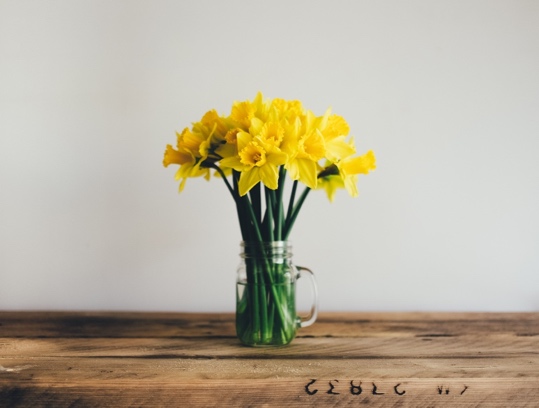 Hi Neighbor!During this time of social distance, we want you to know that your community is thinking about you.   The people in the _______________________ neighborhood thought it would be a good idea to check in with one another via a group email/text to share resources, moral support, and general help. If you are interested in being a part of our group, please text or email me your name, email, address, and cell phone number.Your Neighbor, My address:
My email:My mobile phone: